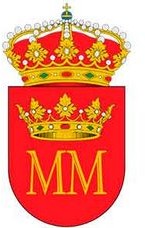 Ayuntamiento de Martín Muñoz de las PosadasINFORMACIÓN pública relativa a la aprobación inicial de la Modificación Puntual de las Normas Urbanísticas Municipales de Martín Muñoz de las Posadas (Segovia). Expte.:53/2020Por acuerdo del Pleno de fecha 8 de julio de 2020, se ha aprobado inicialmente la Modificación Puntual de las Normas Urbanísticas Municipales en relación a las condiciones particulares de edificación en suelo rústico.De conformidad con el 52.2 de la Ley 5/1999, de 8 de abril, de Urbanismo de              Castilla y León y 154.3 del Reglamento de Urbanismo de Castilla y León aprobado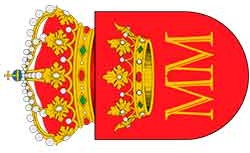 por el Decreto 22/2004, de 29  de enero, se  somete a información pública por el plazo de dos meses a contar desde el día siguiente al de publicación del último de los anuncios (Boletín Oficial de Castilla y León, El Adelantado de Segovia y página web  https://martinmunozdelasposadas.es.)  incluyendo así mismo los siguientes datos:Expediente 53/2020	Lugar de consulta: Oficinas Municipales, Plaza Mayor, 1. Martín Muñoz de las Posadas, lunes, miércoles y viernes en horario de 10:00 a 13:00 horasPresentación de alegaciones, sugerencias y cualesquiera otros documentos: Oficinas Municipales, Plaza Mayor, 1. Martín Muñoz de las Posadas, lunes, miércoles y viernes en horario de 10:00 a 13:00 horas o bien, por cualquiera de los medios previsto en el artículo 16.4 de la Ley 39/2015, de 1 de octubre, de Procedimiento Administrativo Común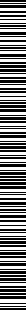 Asimismo, se suspende el otorgamiento de las licencias en las áreas afectadas por la modificación de las Normas Urbanísticas Municipales.Martín Muñoz de las Posadas, 9 de febrero de 2022. Firmado, el Alcalde- Presidente José Antonio García GilAyuntamiento de Martín Muñoz de las PosadasPlaza Mayor nº1, Martín Muñoz de las Posadas. 40446 (Segovia). Tfno. 920 311 004. Fax: 920 311004